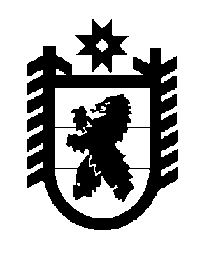 Российская Федерация Республика Карелия    ПРАВИТЕЛЬСТВО РЕСПУБЛИКИ КАРЕЛИЯПОСТАНОВЛЕНИЕот  22 декабря 2015 года № 422-Пг. Петрозаводск О разграничении имущества, находящегося в муниципальной собственности Мелиоративного сельского поселенияВ соответствии с Законом Республики Карелия от 3 июля 2008 года                № 1212-ЗРК «О реализации части 111 статьи 154 Федерального закона 
от 22 августа 2004 года № 122-ФЗ «О внесении изменений в законодательные акты Российской Федерации и признании утратившими силу некоторых законодательных актов Российской Федерации в связи с принятием федеральных законов  «О внесении изменений и дополнений в Федеральный закон «Об общих принципах организации законодательных (представительных) и исполнительных органов государственной власти субъектов Российской Федерации» и «Об общих принципах организации местного самоуправления в Российской Федерации» Правительство Республики Карелия п о с т а н о в л я е т:1. Утвердить перечень имущества, находящегося в муниципальной собственности Мелиоративного сельского поселения, передаваемого в муниципальную собственность Прионежского муниципального района, согласно приложению.2. Право собственности на передаваемое имущество возникает у Прионежского муниципального района со дня вступления в силу настоящего постановления.             ГлаваРеспублики  Карелия                                                               А.П. ХудилайненПереченьимущества, находящегося в муниципальной собственности Мелиоративного сельского поселения, передаваемого в муниципальную собственность Прионежского муниципального района2______________Приложение к постановлению Правительства Республики Карелия                от  22 декабря 2015 года № 422-П№ п/пНаименование имуществаАдрес местонахожденияимуществаИндивидуализирующиехарактеристики имущества12341.Витрина библиотечнаяпос. Мелиоративный, 
ул. Петрозаводская, д. 222 шт., стоимость 1,00 руб.2.Каталожный шкафпос. Мелиоративный, 
ул. Петрозаводская, д. 221 шт., стоимость 1,00 руб.3.Кафедрапос. Мелиоративный, 
ул. Петрозаводская, д. 223 шт., стоимость 1,00 руб.4.Стеллаж двустороннийпос. Мелиоративный, 
ул. Петрозаводская, д. 2211 шт., стоимость 1,00 руб.5.Стеллаж для периодикипос. Мелиоративный, 
ул. Петрозаводская, д. 221 шт., стоимость 1,00 руб.6.Стеллаж одностороннийпос. Мелиоративный, 
ул. Петрозаводская, д. 2239 шт., стоимость 1,00 руб.7.Стеллаж переноснойпос. Мелиоративный, 
ул. Петрозаводская, д. 222 шт., стоимость 1,00 руб.8.Стол читательский двухместныйпос. Мелиоративный, 
ул. Петрозаводская, д. 226 шт., стоимость 1,00 руб.9.Стол читательский одноместныйпос. Мелиоративный, 
ул. Петрозаводская, д. 222 шт., стоимость 1,00 руб.10.Стулпос. Мелиоративный, 
ул. Петрозаводская, д. 2232 шт., стоимость 1,00 руб.11.Стул детскийпос. Мелиоративный, 
ул. Петрозаводская, д. 222 шт., стоимость 1,00 руб.12.Шкаф книжныйпос. Мелиоративный, 
ул. Петрозаводская, д. 223 шт., стоимость 1,00 руб.123413.Стол детскийпос. Мелиоративный, 
ул. Петрозаводская, д. 223 шт., стоимость 1,00 руб.14.Жалюзипос. Мелиоративный, 
ул. Петрозаводская, д. 222 шт., стоимость 7279,10 руб.15.Библиотечный фондпос. Мелиоративный, 
ул. Петрозаводская, д. 2221189 экз., стоимость 794312,26 руб.